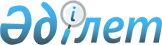 О внесении изменений и дополнений в решение маслихата Есильского района Северо-Казахстанской области от 8 января 2021 года № 58/390 "Об утверждении бюджета Булакского сельского округа Есильского района Северо-Казахстанской области на 2021-2023 годы"Решение маслихата Есильского района Северо-Казахстанской области от 29 ноября 2021 года № 13/114
      Маслихат Есильского района Северо-Казахстанской области РЕШИЛ:
      1. Внести в решение маслихата Есильского района Северо-Казахстанской области "Об утверждении бюджета Булакского сельского округа Есильского района Северо-Казахстанской области на 2021-2023 годы" от 8 января 2021 года № 58/390 (зарегистрировано в Реестре государственной регистрации нормативных правовых актов под № 6999) следующие изменения и дополнения:
      пункт 1 изложить в новой редакции:
      "1. Утвердить бюджет Булакского сельского округа Есильского района Северо-Казахстанской области на 2021-2023 годы, согласно приложениям 1, 2, 3 соответственно, в том числе на 2021 год в следующих объемах:
      1) доходы - 16 319 тысяч тенге:
      налоговые поступления - 1 134 тысяч тенге;
      неналоговые поступления - 0 тысяч тенге;
      поступления от продажи основного капитала - 0 тысяч тенге;
      поступления трансфертов - 14 923 тысяч тенге;
      2) затраты - 16 476,7 тысяч тенге;
      3) чистое бюджетное кредитование - 0 тысяч тенге:
      бюджетные кредиты - 0 тысяч тенге;
      погашение бюджетных кредитов - 0 тысяч тенге;
      4) сальдо по операциям с финансовыми активами - 0 тысяч тенге:
      приобретение финансовых активов - 0 тысяч тенге;
      поступления от продажи финансовых активов государства - 0 тысяч тенге;
      5) дефицит (профицит) бюджета – - 157,7 тысяч тенге;
      6) финансирование дефицита (использование профицита) бюджета – 157,7 тысяч тенге:
      поступление займов - 0 тысяч тенге;
      погашение займов - 0 тысяч тенге;
      используемые остатки бюджетных средств – 157,7 тысяч тенге.";
      пункт 5 изложить в новой редакции:
      "5. Предусмотреть в бюджете Булакского сельского округа Есильского района Северо-Казахстанской области на 2021 год объемы целевых текущих трансфертов передаваемых из областного бюджета, в том числе:
      на повышение заработной платы государственных служащих местных исполнительных органов.
      Распределение указанных целевых трансфертов из областного бюджета определяется решением акима Булакского сельского округа Есильского района Северо-Казахстанской области "О реализации решения маслихата Есильского района "Об утверждении бюджета Булакского сельского округа Есильского района Северо-Казахстанской области на 2021-2023 годы.";
      дополнить подпунктом 5-1 следующего содержания:
      "5-1. Предусмотреть в бюджете Булакского сельского округа Есильского района Северо-Казахстанской области на 2021 год объемы целевых текущих трансфертов передаваемых из районного бюджета, в том числе:
      на повышение заработной платы государственных служащих местных исполнительных органов.
      Распределение указанных целевых трансфертов из районного бюджета определяется решением акима Булакского сельского округа Есильского района Северо-Казахстанской области "О реализации решения маслихата Есильского района "Об утверждении бюджета Булакского сельского округа Есильского района Северо-Казахстанской области на 2021-2023 годы.";
      приложение 1 к указанному решению изложить в новой редакции согласно приложению к настоящему решению.
      2. Настоящее решение вводится в действие с 1 января 2021 года. Бюджет Булакского сельского округа Есильского района Северо-Казахстанской области на 2021 год
					© 2012. РГП на ПХВ «Институт законодательства и правовой информации Республики Казахстан» Министерства юстиции Республики Казахстан
				
      Секретарь маслихатаЕсильского районаСеверо-Казахстанской области 

А. Бектасова
Приложениек решению маслихатаЕсильского районаСеверо-Казахстанской областиот 29 ноября 2021 года№ 13/114Приложение 1к решению маслихатаЕсильского районаСеверо-Казахстанской областиот 8 января 2021 года№ 58/390
Категория
Класс
подкласс
Наименование
Сумма (тысяч тенге)
1) Доходы
16 319
1
Налоговые поступления
1 134
04
Налоги на собственность
1 134
1
Налог на имущество
20
3
Земельный налог
84
4
Налог на транспортные средства
1 030
4
Поступление трансфертов
15 185
02
Трансферты из вышестоящих органов государственного управления
15 185
3
Трансферты из районного (города областного значения) бюджета
15 185
Функциональная группа
Администратор бюджетных программ
Программа
Наименование
Сумма (тысяч тенге)
2) Затраты
16 476,7
01
Государственные услуги общего характера
15 023
124
Аппарат акима города районного значения, села, поселка, сельского округа
15 023
001
Услуги по обеспечению деятельности акима города районного значения, села, поселка, сельского округа
15 023
07
Жилищно-коммунальное хозяйство
1 296
124
Аппарат акима города районного значения, села, поселка, сельского округа
1 296
008
Освещение улиц в населенных пунктах
389
009
Обеспечение санитарии населенных пунктов
907
15
Трансферты
157,7
124
Аппарат акима города районного значения, села, поселка, сельского округа
157,7
051
Целевые текущие трансферты из нижестоящего бюджета на компенсацию потерь вышестоящего бюджета в связи с изменением законодательства
157,7
3) Чистое бюджетное кредитование
0
Бюджетные кредиты
0
Погашение бюджетных кредитов
0
4) Сальдо по операциям с финансовыми активами
0
Приобретение финансовых активов
0
Поступления от продажи финансовых активов государства
0
5) Дефицит (профицит) бюджета
- 157,7 
6) Финансирование дефицита (использование профицита) бюджета
157,7
7
Поступления займов
0
16
Погашение займов
0
Категория
Класс
подкласс
Наименование
Сумма (тысяч тенге)
8
Используемые остатки бюджетных средств
157,7
01
Остатки бюджетных средств
157,7
2
Остатки бюджетных средств на конец отчетного периода
157,7